ДЕПАРТАМЕНТ КУЛЬТУРЫ ГОРОДА МОСКВЫГосударственное бюджетное учреждение дополнительного образования города Москвы«ДЕТСКАЯ МУЗЫКАЛЬНАЯ ШКОЛА ИМЕНИ Г.Г.НЕЙГАУЗА»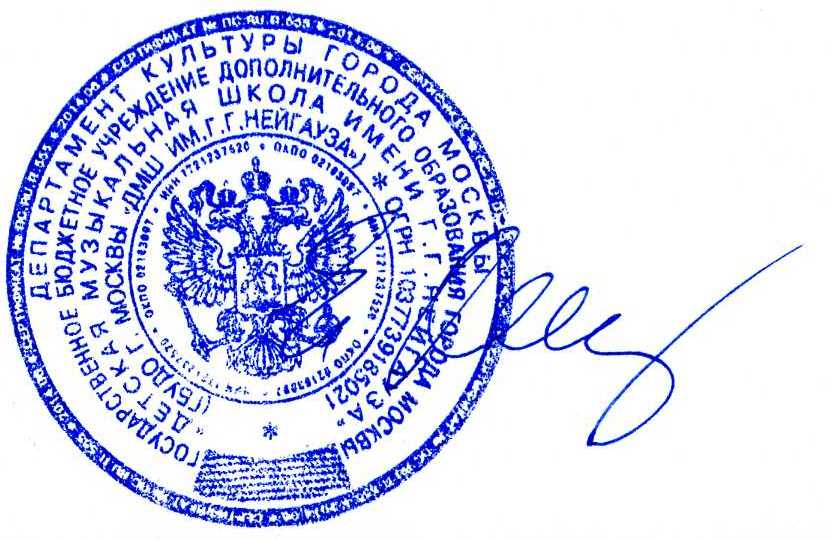 УТВЕРЖДАЮДиректор ________________ Кобрин Е.Б.Приказ от 24 апреля 2015 года, № 46ОДОБРЕНОЗаседанием Педагогического совета, протокол № 55 от 24 марта 2015 годаДОПОЛНИТЕЛЬНАЯ ОБЩЕОБРАЗОВАТЕЛЬНАЯ ОБЩЕРАЗВИВАЮЩАЯ ПРОГРАММА В ОБЛАСТИ МУЗЫКАЛЬНОГО ИСКУССТВА «НАРОДНЫЕ ИНСТРУМЕНТЫ»ПРОГРАММАпо учебному предметуГИТАРАТрехлетний срок обученияСоставитель: Заведующий отделом, преподаватель ___________________ В.А.Тучин21 марта 2015 годаМосква 2015Структура программы учебного предметаI.	Пояснительная записка							- Характеристика учебного предмета, его место и роль в образовательном процессе-    Срок реализации учебного предмета- Объем учебного времени, предусмотренный учебным планом образовательной  организации на реализацию учебного предмета-    Сведения о затратах учебного времени -    Форма проведения учебных аудиторных занятий-    Цель и задачи учебного предмета-    Структура программы учебного предмета-    Методы обучения -  Описание материально-технических условий реализации учебного предметаII.	Содержание учебного предмета						-   Учебно-тематический план-   Годовые требованияIII.	Требования к уровню подготовки учащихся			-   Требования к уровню подготовки на различных этапах обученияIV.	Формы и методы контроля, система оценок 				 -   Аттестация: цели, виды, форма, содержание;-   Критерии оценкиV.	Методическое обеспечение учебного процесса			VI.	Список литературы и средств обучения -    Методическая литература-    Учебная литература-    Средства обученияПОЯСНИТЕЛЬНАЯ ЗАПИСКАХарактеристика учебного предмета, его место и роль в образовательном процессеПрограмма учебного предмета «Гитара» разработана на основе «Рекомендаций по организации образовательной и методической деятельности при реализации общеразвивающих программ в области искусств», направленных письмом Министерства культуры Российской Федерации от 21.11.2013 №191-01-39/06-ГИ, и Дополнительных общеразвивающих примерных программ  в области музыкального искусства Института развития образования в сфере культуры и искусства, а также с учетом многолетнего педагогического опыта в области исполнительства на гитаре в детских школах искусств.Гитара является одним из самых популярных музыкальных инструментов, используемых и в профессиональной, и в любительской исполнительской практике. Разнообразный гитарный репертуар включает музыку разных стилей и эпох, в том числе, классическую, популярную, джазовую. Формирование навыков игры на классической гитаре позволяет учащимся в дальнейшем самостоятельно осваивать различные музыкальные инструменты, являющиеся «родственниками» классической шестиструнной гитары, – электрогитару, банджо, различные старинные струнные инструменты.Предлагаемая программа рассчитана на трехлетний срок обучения.Возраст детей, приступающих к освоению программы,  7 (8) – 12 лет.Данная программа предполагает достаточную свободу в выборе репертуара и направлена, прежде всего, на развитие интересов самого учащегося.Недельная нагрузка по предмету «Гитара» составляет 2 часа в неделю. Занятия проходят в индивидуальной форме. В целях формирования навыков ансамблевого музицирования объем недельной нагрузки может быть увеличен.Эффективным способом музыкального развития детей является игра в ансамбле, в том числе, с педагогом, позволяющая совместными усилиями создавать художественный образ, развивающая умение слушать друг друга, гармонический слух, формирующая навыки игры ритмично, синхронно. Ансамблевое музицирование  доставляет большое удовольствие ученикам и позволяет им уже на первом этапе обучения почувствовать себя музыкантами. А позитивные эмоции всегда являются серьезным стимулом в индивидуальных занятиях музыкой.Гитара как аккомпанирующий инструмент пользуется большой популярностью и любовью. Чаще всего именно эти ее возможности  являются мотивацией для  начала обучения игре на  гитаре. Ученикам можно предложить большой выбор музыкального материала:  бардовская песня, старинные и современные романсы, эстрадная и рок музыка, популярные образцы классической музыки. Данная программа предполагает проведение итоговой аттестации в форме исполнения сольной программы (выпускного экзамена). Возможны другие формы итоговой аттестации. При выборе той или иной формы завершения обучения образовательная организация вправе применять индивидуальный подход.Срок реализации учебного предметаПри реализации программы учебного предмета «Гитара» со сроком обучения 3 года, продолжительность учебных занятий с первого по третий годы обучения составляет 35 недель в год. Сведения о затратах учебного времениОбъем учебного времени, предусмотренный учебным планом образовательной организации на реализацию учебного предметаОбщая трудоемкость учебного предмета «Гитара» при 3-летнем сроке обучения составляет 420 часов.  Из них: 210 часов – аудиторные занятия, 210 часов – самостоятельная работа.Форма проведения учебных занятийЗанятия проводятся в индивидуальной форме, возможно чередование индивидуальных и мелкогрупповых (от 2-х человек) занятий. Индивидуальная и мелкогрупповая формы занятий позволяют преподавателю построить процесс обучения в соответствии с принципами дифференцированного и индивидуального подходов.Цель учебного предметаЦелью учебного предмета является обеспечение развития творческих способностей и индивидуальности учащегося, овладение знаниями и представлениями о гитарном исполнительстве, формирование практических умений и навыков игры на гитаре, устойчивого интереса к самостоятельной деятельности в области музыкального искусства.Задачи учебного предметаЗадачами предмета «Гитара» являются:ознакомление детей с гитарой, исполнительскими возможностями и разнообразием приемов игры;формирование навыков игры на музыкальном инструменте;приобретение знаний в области музыкальной грамоты;приобретение  знаний в области истории музыкальной культуры;формирование понятий о музыкальных стилях и жанрах;оснащение  системой  знаний, умений и способов музыкальной деятельности, обеспечивающих в своей совокупности базу для дальнейшего самостоятельного общения с музыкой, музыкального самообразования и самовоспитания;воспитание у детей трудолюбия, усидчивости, терпения, дисциплины;воспитание стремления к практическому использованию знаний и умений, приобретенных на занятиях, в быту, в досуговой деятельности.Обучение должно соединять в себе два главных и взаимосвязанных направления. Одно из них – формирование игровых навыков и приемов, становление исполнительского аппарата. Второе - развитие практических форм музицирования на гитаре, в том числе, аккомпанирования, подбора по слуху. Структура программыПрограмма содержит следующие разделы:сведения о затратах учебного времени, предусмотренного на освоение учебного предмета;распределение учебного материала по годам обучения;описание дидактических единиц учебного предмета;требования к уровню подготовки учащихся;формы и методы контроля, система оценок, итоговая аттестация;методическое обеспечение учебного процесса.В соответствии с данными направлениями строится основной раздел    программы «Содержание учебного предмета».Методы обученияДля достижения поставленной цели и реализации задач предмета используются следующие методы обучения:- словесный (объяснение, беседа, рассказ);- наглядный (показ, наблюдение, демонстрация приемов работы);- практический (освоение приемов игры на инструменте);- эмоциональный   (подбор  ассоциаций,  образов,  художественные впечатления).Описание материально-технических условий реализации учебного предметаМатериально-техническая база образовательного учреждения должна соответствовать санитарным и противопожарным нормам, нормам охраны труда. Учебные аудитории для занятий по учебному предмету «Гитара» должны иметь площадь не менее 9 кв.м, наличие пюпитра и подставки под левую ногу. В образовательном учреждении должны быть созданы условия для содержания, своевременного обслуживания и ремонта музыкальных инструментов. Образовательное учреждение должно обеспечить наличие инструментов обычного размера, а также уменьшенных инструментов (гитар), так необходимых для самых маленьких учеников.Каждый учащийся обеспечивается доступом к библиотечным фондам и фондам аудио и видеозаписей школьной библиотеки. Во время самостоятельной работы учащиеся могут пользоваться Интернетом для сбора дополнительного материала по изучению предложенных тем.Библиотечный фонд укомплектовывается печатными, электронными изданиями, учебно-методической и нотной литературой.II.   СОДЕРЖАНИЕ УЧЕБНОГО ПРЕДМЕТА     Учебно-тематический планПервый год обучения I полугодиеII  полугодиеВторой  год   обучения  I полугодиеII  полугодиеТретий  год   обучения I полугодие  II  полугодиеГодовые требованияГодовые требования содержат несколько вариантов примерных исполнительских программ, разработанных с учетом индивидуальных возможностей и интересов учащихся.Требования третьего года обучения имеют несколько вариантов примерных исполнительских программ, сгруппированных по двум уровням сложности и разработанных для различных групп учащихся с учетом индивидуальных и возрастных возможностей, а также планирования дальнейшего обучения игре на музыкальном инструменте. Первый год обученияРазвитие музыкально-слуховых представлений и музыкально-образного мышления. Посадка и постановка рук, организация целесообразных игровых движений. Освоение нотной грамоты и чтение нот в первой и второй позициях. Ознакомление с настройкой инструмента. В течение учебного  года педагог должен проработать с учеником 10-15 музыкальных произведений: народные песни, пьесы танцевального характера, этюды, ансамбли с педагогом.В качестве теоретического материала учащиеся начинают осваивать нотную грамоту: современную систему линейной нотации, устройство нотного стана, нотопись; музыкальный звукоряд, расположение нот на грифе.Рекомендуемые упражнения и этюды1. Упражнение на первой и второй струнах.2. Упражнение на трех струнах.3. Упражнение на шестой струне.4. Упражнение на пятой и шестой струнах.5. Упражнение на басах.6.  И.Рехин. Упражнение "Морские волны".7. Упражнение "Маленький кораблик".8. Упражнение на прием  арпеджио.9. Этюд  на прием  арпеджио.10. Х.Сагрерас. Этюд. 11. Ф.Сор. Этюд.Произведения на аккордовую технику,  аккордовые последовательностиОсвоение грифа гитары в пределах I позиции, исполнение мелодии на гитаре, знакомство с русским фольклором, игра с педагогом ансамбле: мелодия и аккомпанемент. Рекомендуется играть аккордовые цепочки:  Am-Dm-E-Am, Am-A7-Dm-E-Am, Am-E-Am-Dm-Am   и т.д.Рекомендуемые ансамбли Дж.Дюарт «Кукушка», рус. нар. песня «Ты пойди, моя коровушка, домой»,  И.С.Бах «Канон», рус. нар. песня «Среди долины ровныя», Дж.Дюарт «Индейцы»Примерные исполнительские программы1 вариантИ.Рехин  «Колокольный перезвон»П.Румянцев Этюд №1 «Мячик»Л.Иванова «Тучка»2 вариантВ.Козлов. Полька «Тип-топ»Ф.Карулли ЭтюдИ.Кюффнер Экосез3 вариантМ.Каркасси Этюд (10)Англ. нар. песня «Зеленые рукава»  в обр. П.Агафошина В.Борисевич  Постановочный этюд №14 вариантЛ.Иванова «Избушка в лесу»В.Надтока «Дождик»Г.Перселл Ария5 вариантМ. Каркасси  АндантиноА.Мори  «Пьеса для мальчика»Л.Иванова «Тараканище»6 вариантМ. Джулиани АллегроД. Дюарт «Мой менуэт»В. Бортянков «Частушка»По окончании  первого года  обучения сформированы следующие знания,  умения, навыки.  Учащийся:- знает строение инструмента, гитарную аппликатуру;- умеет правильно держать инструмент;- соблюдает постановку исполнительского аппарата;- владеет двумя приемами звукоизвлечения  (тирандо, апояндо);- ориентируется в цифровых обозначениях аккордов в 1-й и 2-й позиции без применения барре  (A,  Am, A7, Am7, D, Dm, D7, Dm7, E, Em, E7, Em7, C, G);- знает буквенные обозначения минорных и мажорных аккордов;- умеет аккомпанировать в тональности Аm (T-S-D-T);- играет небольшие пьесы в 1-й позиции;- применяет на практике натуральные флажолеты.Второй год обученияВ качестве практики применяются: работа над звуком, развитие исполнительской техники левой руки, растяжка пальцев, техника смены позиций.  Освоение  новых  выразительных средств гитарного аккомпанемента: орнаментация за счет мелизмов, усложнение ритмического рисунка, исполнение небольших мелодических пассажей в вокальных паузах (проигрышах). Разучивание по нотам, наизусть небольших произведений. Игра в ансамбле: работа над согласованным исполнением каждой партии. В репертуар ансамблей включаются эстрадные песни, обработки русских народных песен.В течение учебного года педагог должен проработать с учеником 10-15 различных произведений.Подбор репертуара производится с учетом интересов учащегося.Рекомендуемые простые последовательности в мажоре С-F-G7 -C     D-G-A7-D      G-C-D7-G       E-A-H7-E    A-D-E7 -A  F-C -G7-C   G-D-A7-D     C-G-D7-G    A-E-H7 -E      D-A-E7-AРекомендуемые простые последовательности в минореAm -Dm-E7–Am    Em-Am-H7-Em    Dm-Gm-A7-Dm   Bm-Em-#F7-Hm  Dm-Am-E7-Am    Am-Em-H7 -Em    Gm-Dm-A7-Dm   Em-Hm-#F7-HmРекомендуемые упражнения и этюдыВо втором классе можно использовать: «Ежедневные упражнения  для развития техники и упражнения для развития пальцев правой руки» Е.Шилина;упражнения в стиле кантри и три упражнения в стиле рок-н-ролл. Журнал «Гитарист» 1994 г.;Несложные этюды Д.Агуадо, А.Лоретти, Ф.Карулли,  Д.Фортеа.Рекомендуемые ансамбли Итал. нар. песня «Санта Лючия»,  Э.Торлакссон «Гитарное буги»,  И.С.Бах «Менуэт»,  джазовые этюды  А.Виницкого, Ф.Дуранте «Гальярда» Примерные исполнительские  программы1 вариантИ.Рехин «Грустная песенка для Лауры»Л.Иванова «Маленькая вариация»Т.Хренников «Лодочка» из к/ф «Верные друзья», обр.  Л. Шумидуба2 вариантЮ.Литовко «Маленький гитарист»М. Каркасси Рондо«Ходила младешенька», обр. В. Яшнева3 вариантЮ.Смирнов «Крутится колесико»Г.Каурина  «Осенний вальс»Ф.Карулли Рондо4 вариантВ. Ерзунов Этюд №2Н.Паганини АриеттаФ.де Милано  Канцона5 вариантГ.Перселл  МенуэтД. Агуадо  Этюд  e -moll«Пойду ль я, выйду ль я», обр. А.Иванова-Крамского6 вариантА.Иванов-Крамской ПрелюдияВ.Борисевич  «Рождество»Ц.Кюи  «Весеннее утро»По окончании  второго года обучения учащийся:- играет пьесы, различные по стилю, жанру;- применяет на практике натуральные и искусственные флажолеты;- знаком с позиционной игрой;- владеет приемом барре;- знает основные музыкальные термины;- знает буквенные обозначения септаккордов мажора и минора, умеет их применять;- аккомпанирует различными видами арпеджио несложные мелодии, в том числе, бардовские песни в тональностях e-moll, d-moll.Третий год обученияПродолжение работы над постановочно-двигательными навыками, звукоизвлечением и ритмическими особенностями. Формирование слухового контроля к качеству звукоизвлечения. Динамика звучания. Знакомство с грифом гитары в пределах 4–9 позиций. Развитие техники барре.  Для хорошо подготовленных учащихся целесообразно включать в репертуарные списки произведения с элементами полифонии.В течение учебного года педагог должен проработать с учеником 10-15 различных произведений, включая ансамбли и этюды. Возможна игра в смешанных ансамблях (в дуэтах, трио с флейтой, фортепиано, домрой, балалайкой), а также аккомпанирование вокалу. Первый уровень сложностиРекомендуемые последовательности  аккордовAm-C-Am-C-Am-C-Em,   Am-Dm-G-C-Am-Dm-G-C-Am-Dm-E,Am-E-Am-E-Am-E-Am-E-C-G-Am-Am-C-G-Am,  Am-C-Am-Dm-Am-E-Am,   Am-C-Am-Em-Am-C-Am-Em,     G-D-Am-Am-G-D-Am-Am-C-C-Am,Em-A7-D7-G7-C7-#F7-H7-Em, отклонения с использованием доминантсептаккордов:C-A7-Dm-G7-C,      Am-A7-Dm-E7-Am,C-E7-Am-A7-Dm-G7-C,       Am-G7-C-E7-Am,двойная доминанта:   Em-#F7-H7-Em.Рекомендуемые упражнения и этюдыупражнения М.Каркасси,100 упражнений из «Школы игры» М.Джулиани,этюды Н.Паганини, Ф.Молино, М.Каркасси  и т.д.Рекомендуемые ансамбли В.Ерзунов «Танец прошедшего лета»; «Испанский танец», обр. Д.Лермана;                                                       М.Теодоракис «Сиртаки»; В.Козлов «Неаполитанские ночи»;                                                                                 А.Виницкий «Лирическая мелодия» Примерные исполнительские программы 1 вариантА.Рамирес  «Странники»М.Каркасси  ПрелюдВ.Бортянков  «У причала»2 вариантИ.Рехин  Маленький блюзВ.Козлов  Вальс из сюиты «Трик-трак»«Клен ты мой опавший», обр.П.Иванникова3 вариантДж.Леннон -П.Маккартни   «Yesterday» А.Диабелли  МенуэтЛ.Шумеев «Испанские мотивы»4 вариантЛ.Иванова «Меланхолический вальс»А.Виницкий «Маленький ковбой»А.Варламов  «То не ветер ветку клонит»5 вариантЯ.Френкель Вальс из кинофильма «Женщины»Л.Иванова ГавотВ.Ерзунов «Наездник»6 вариантВ.А.Моцарт АллегроАноним  БлюзМ.Шишкин  «Ночь светла»Для продвинутых учащихся может использоваться более высокий уровень сложности программных требований.Второй уровень сложностиРекомендуемые последовательности  аккордовРекомендуются к изучению более сложные аккордовые  последовательности, например:  A-E7/#G-A7/G-D/#F-F7-A/E-E7-А, Am-B-E7/H-Am/C-A7/#C-Dm-E7-Am.Рекомендуемые упражнения и этюдыупражнения из «Школы игры» Н.Кирьянова, М.Каркасси, П.Агафошина, Э.Пухоля, а также современных гитаристов: А.Веселова, В.Волкова, В.Борисевича;этюды Ф.Тарреги, Ф.Сора,  Э.Пухоля, М.Джулиани, М.Льобета, Ф.Молино, М.Каркасси.  Рекомендуемые ансамблиВ.Асеведо «Маленький бразилец», С.Руднев «Деревенская зарисовка», И.С.Бах «Сицилиана»,  О.Копенков «Вальс над Сожем», В.Ерзунов «Ночная дорога» Примерные исполнительские программы1 вариантРус. нар. песня «Сама садик я садила»,  обр.Л.ИвановойР.Бартольди  РомансА.Рыбников «Я тебя никогда не забуду» из рок-оперы «Юнона и Авось»2 вариантЦыганская нар. песня  «Сосница», обр. М.АлександровойА.Виницкий «Маленький влюбленный червячок из земляники»Н.Кост  Баркарола3 вариантН.Ган «Медленный вальс»Аргентинская нар. мелодия, обр. М.Л.АнидоН.Кост «Меланхолия»4 вариантСтаринный русский вальс «Бедная девица», обр. С.РудневаА.Виницкий «Курьез»Б.Калатаунд Фантангильо5 вариантВ.Харисов Прелюдия и фуга («Роберту де Визе посвящается»)В.Ерзунов «Тихая река»О.Копенков «Неоромантическая сонатина»6 вариантЛ.Иванова. «Романс кузнечика»Рус. нар. песня «На окошке два цветочка», обр. В.КозловаИ.С.Бах Ария,  обр. А.Ширшова По окончании  третьего года обучения учащийся:- разучивает и исполняет пьесы из репертуара классической гитары;- исполняет гаммы в различных темпах различными штрихами;- использует приемы: арпеджиато, glissando, legato, staccato, vibrato; - применяет на практике схемы строения аккордов мажора и минора от 5-й и 6-й струн (аккорды  F, G, A, H, C, D, E и минорные аккорды) с применением баре;- подбирает по слуху;- играет в ансамбле, в том числе – в смешанных по составу ансамблях;- аккомпанирует, используя простые варианты фактуры.III. ТРЕБОВАНИЯ К УРОВНЮ ПОДГОТОВКИ УЧАЩЕГОСЯ    Выпускник имеет следующий уровень подготовки:     - владеет основными приемами звукоизвлечения, умеет правильно использовать их на практике,- умеет исполнять произведение в характере, соответствующем данному стилю и эпохе, анализируя свое исполнение,- умеет самостоятельно разбирать музыкальные произведения, - владеет навыками подбора, аккомпанирования, игры в ансамбле.     IV. ФОРМЫ И МЕТОДЫ КОНТРОЛЯ. КРИТЕРИИ ОЦЕНОКПрограмма предусматривает текущий контроль, промежуточную и итоговую аттестации. Формами текущего и промежуточного контроля являются: контрольный урок, участие в тематических вечерах, классных концертах, мероприятиях культурно-просветительской, творческой деятельности школы. Возможно применение индивидуальных графиков проведения данных видов контроля, а также содержания контрольных мероприятий. Например, промежуточная аттестация может проводиться каждое полугодие или один раз в год; возможно проведение отдельных контрольных мероприятий  по ансамблю, аккомпанементу.При проведении итоговой аттестации может применяться форма экзамена. Содержанием экзамена является исполнение сольной программы и/или участие в ансамбле. Критерии оценкиПри оценивании учащегося, осваивающегося общеразвивающую программу, следует учитывать:формирование устойчивого интереса к музыкальному искусству, к занятиям музыкой;наличие исполнительской культуры, развитие музыкального мышления; овладение практическими умениями и навыками в различных видах музыкально-исполнительской деятельности: сольном, ансамблевом исполнительстве, подборе аккомпанемента;степень продвижения учащегося, успешность личностных достижений.V. МЕТОДИЧЕСКОЕ ОБЕСПЕЧЕНИЕ УЧЕБНОГО ПРОЦЕССАМетодические рекомендации преподавателямТрехлетний срок реализации программы учебного предмета позволяет: перейти на  обучение по предпрофессиональной программе,  продолжить самостоятельные занятия, музицировать для себя и друзей, участвовать в различных самодеятельных ансамблях. Каждая из этих целей требует особого отношения к занятиям и индивидуального подхода к ученикам.Занятия в классе должны сопровождаться  внеклассной работой - посещением выставок и концертных залов, прослушиванием музыкальных записей, просмотром концертов и музыкальных фильмов. Большое значение имеет репертуар ученика. Необходимо выбирать высокохудожественные произведения, разнообразные по форме и содержанию. Необходимо познакомить учащегося  с историей гитары, рассказать о выдающихся гитарных исполнителях и композиторах. Общее количество музыкальных произведений, рекомендованных для изучения в каждом классе, дается в годовых требованиях. Предполагается, что педагог в работе над репертуаром будет добиваться различной степени завершенности исполнения: некоторые произведения должны быть подготовлены для публичного выступления, другие – для показа в условиях класса, третьи – с целью ознакомления. Требования могут быть сокращены или упрощены соответственно уровню музыкального и технического развития. Данные особые условия определяют содержание индивидуального учебного плана учащегося.На заключительном этапе у учеников сформирован опыт исполнения произведений классической и народной музыки, эстрадных и бардовских песен, опыт игры в ансамбле. Исходя из этого опыта, они используют полученные знания, умения и навыки в исполнительской практике. Параллельно с формированием практических умений и навыков учащийся получает знания музыкальной грамоты, основы гармонии, которые применяются при подборе на слух.  Методы работы над качеством звука зависят от индивидуальных способностей и возможностей учащихся, степени развития музыкального слуха и музыкально-игровых навыков. Важным элементом обучения является накопление художественного исполнительского материала, дальнейшее расширение и совершенствование практики публичных выступлений (сольных и ансамблевых).VI.	СПИСКИ РЕКОМЕНДУЕМОЙ НОТНОЙ И МЕТОДИЧЕСКОЙ ЛИТЕРАТУРЫУчебно-методическая литератураАгафошин П.С. Школа игры на шестиструнной гитаре.- М., 1934, 1938, 1983, 1985Гитман А. Донотный период в начальном обучении гитаристов. - М., 2003Гитман А. Начальное обучение на шестиструнной гитаре. - М., 1995, 1999, 2002Иванов-Крамской А. Школа игры на шестиструнной гитаре.- М., 1970-2009Каркасси М. Школа игры на шестиструнной гитаре. - М., 1964-2009Кирьянов Н.  Искусство игры на шестиструнной гитаре. - М., 1991Пухоль Э. Школа игры на шестиструнной гитаре. - М., 1977-2009Методическая литератураГитман А. Гитара и музыкальная грамота. - М., 2002Домогацкий В. Семь ступеней мастерства: вопросы гитарной техники. М., Классика-XXI, 2004Как научить играть на гитаре. Сост. В.Кузнецов. - М., 2006, 2010Михайленко М. Методика преподавания на шестиструнной гитаре. Киев, 2003Нотная литератураБарриос А.  Произведения для шестиструнной гитары / Сост. В.Максименко.- М., 1989Бах И.С. Сборник пьес для шестиструнной гитары / Сост. и обр. П.Исаков. - М.- Л., 1934Вила-Лобос Э. Прелюдии для шестиструнной гитары. - Л.,1962Золотая библиотека педагогического репертуара. Нотная папка гитариста №3 / Сост. В. Кузнецов. - М., 2004 Из репертуара А.Иванова-Крамского: Произведения для шестиструнной гитары. / Сост. Н.Иванова-Крамская. - М., 1983Классические этюды для шестиструнной гитары. Часть I / Сост. и ред. А.Гитмана. - М., 1997Концерт в музыкальной школе: Шестиструнная гитара. Вып. 1/ Сост. А.Гитман. - М., 1998Концерт в музыкальной школе: Шестиструнная гитара. Вып. 2/ Сост. А. Гитман. - М., 2002Педагогический репертуар гитариста. Вып.1. Для 4 класса ДМШ / Сост. А.Иванов-Крамской. - М.,1966Педагогический репертуар гитариста. Вып.2. Для 5 класса ДМШ / Сост. П.Вещицкий. - М., 1967Педагогический репертуар гитариста. Младшие классы ДМШ: Пьесы, упражнения, ансамбли для шестиструнной гитары. Вып. 1 / Сост. А.Гитман. - М., 2005Педагогический репертуар гитариста. Средние и старшие классы ДМШ: Пьесы и этюды для шестиструнной гитары. Вып. 1 / Сост. А.Гитман. - М., 1999, 2004Популярные пьесы и этюды для шестиструнной гитары. Репертуар музыкальных школ. Вып.1/ Сост. А.Гитман. - М., 2011Таррега Ф. Избранные произведения для шестиструнной гитары / Сост. Е.Ларичев. - М., 1983Хрестоматия гитариста. (Шестиструнная гитара): 1-2 кл. детских музыкальных школ. Вып.1 / Сост. А.Иванов-Крамской. - М., 1971, 1976Хрестоматия гитариста. (Шестиструнная гитара): 1-3 кл. детских музыкальных школ / Сост. Е.Ларичев. - М., 1983, 1985Хрестоматия гитариста. (Шестиструнная гитара): 3-5 кл. детских музыкальных школ. Вып.1 / Сост. Е.Ларичев. - М., 1972Хрестоматия гитариста. (Шестиструнная гитара): 4-5 кл. детских музыкальных школ / Сост. Е.Ларичев. - М., 1984, 1986Шестиструнная гитара: Подготовительный и первый классы детской музыкальной школы. / Сост. Н.Михайленко. - Киев, 1983Шестиструнная гитара: Учебный репертуар детских музыкальных школ (2 класс). / Сост. Н.Михайленко. - Киев, 1984Шестиструнная гитара: Учебный репертуар детских музыкальных школ (3 класс). / Сост. Н.Михайленко. - Киев, 1980, 1984Шестиструнная гитара: Учебный репертуар детских музыкальных школ (4 класс). / Сост. Н.Михайленко. - Киев, 1981, 1985Шестиструнная гитара: Учебный репертуар детских музыкальных школ (5 класс). / Сост. Н.Михайленко. - Киев, 1982, 1986Вид учебной работы,нагрузки,аттестацииЗатраты учебного времениЗатраты учебного времениЗатраты учебного времениЗатраты учебного времениЗатраты учебного времениЗатраты учебного времениВсего часовГоды обучения1-й год1-й год2-й год2-й год3-й год3-й годПолугодия123456Количество недель161916191619Аудиторные занятия 323832383238210Самостоятельная работа 323832383238210Максимальная учебная нагрузка 647664766476420Календарные      СрокиТемы и содержание  занятий  Кол-во    часов1 четвертьПостановка исполнительского аппарата. Освоение приемов тирандо и апояндо. Одноголосные народные песни и простые пьесы песенного и танцевального характера.16 2 четвертьОсвоение основных видов арпеджио на открытых струнах, натуральные флажолеты. Аккорды Am, Dm, E. Упражнения и этюды. Произведения современных композиторов.16 Календарные      СрокиТемы и содержание  занятий  Кол-во    часов3 четвертьИсполнение двойных нот и аккордов правой рукой. Подготовка к игре в ансамбле на простейшем музыкальном материале (фольклорная и эстрадная музыка). Упражнения и этюды. Произведения на фольклорной основе и произведения современных композиторов.22 4 четвертьРазвитие начальных навыков смены позиций. Чтение нот с листа.  Игра в ансамбле с педагогом. Упражнения и этюды. Произведения на фольклорной основе и произведения современных композиторов.16Календарные      СрокиТемы и содержание  занятий  Кол-во    часов1 четвертьГаммы: C-dur, G-dur двухоктавные с открытыми струнами. Восходящее и нисходящее легато. Упражнения и этюды.  Ознакомление с приемом барре. Произведения современных композиторов и обработки народных песен.162 четвертьРазвитие техники барре. Упражнения и этюды.   Игра в ансамбле эстрадных песен и обработок русских народных песен. Бардовская песня.16 Календарные      СрокиТемы и содержание  занятий  Кол-во    часов3 четвертьГаммы F-dur, E-dur двухоктавные с открытыми струнами.  Упражнения и этюды (2 этюда на различные виды техники).Произведения зарубежных композиторов. Игра в ансамбле, в том числе, с педагогом.22 4 четвертьМузыка из кинофильмов, произведения  старинных и современных композиторов. Подбор на слух произведений,  различных по жанрам и стилям. Владение навыками аккомпанемента.16Календарные      СрокиТемы и содержание  занятий  Кол-во    часов1 четвертьДве двухоктавные типовые гаммы по аппликатуре А.Сеговии. Включение в план произведений с элементами полифонии. Произведения классической и народной музыки, эстрадные и бардовские песни.  162 четвертьСовершенствование техники в различных видах арпеджио и гамм. Концертные этюды. Закрепление навыков игры в высоких позициях. Подбор аккомпанемента  к песням и романсам. Игра в ансамбле.16Календарные      СрокиТемы и содержание  занятий  Кол-во    часов3 четвертьВключение в репертуар несложных произведений крупной формы и полифонии. Изучение различных по стилям и жанрам произведений. Подготовка итоговой программы.224 четвертьСовершенствование техники аккордовой игры, барре, вибрации и легато. Произведения  зарубежной и русской классики. Итоговая аттестация.16